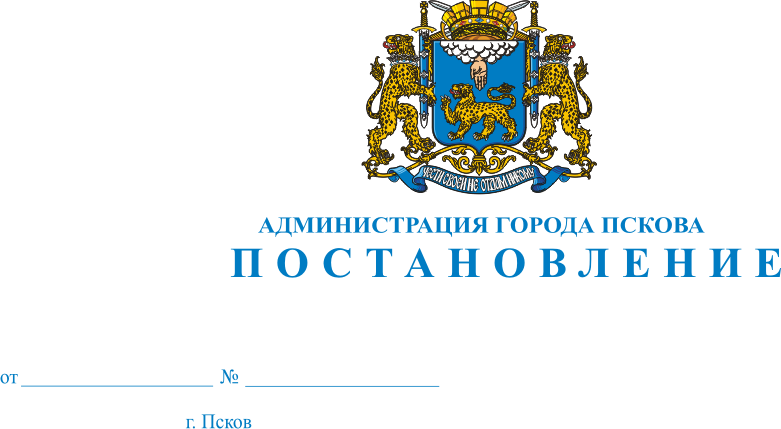 О внесении изменений в постановление Администрации города Пскова                    от 21.04.2010 № 810 «Об утверждении схем размещения нестационарных торговых объектов сезонного характера на территории города Пскова»В целях создания условий для обеспечения жителей городского округа услугами общественного питания, торговли и бытового обслуживания, руководствуясь статьями 32 и 34 Устава муниципального образования «Город Псков», Администрация города Пскова                                     ПОСТАНОВЛЯЕТ:1. Внести в постановление Администрации города Пскова от 21.04.2010    № 810 «Об утверждении схем размещения нестационарных торговых объектов сезонного характера на территории города Пскова» следующие изменения:1)  приложение 1 «Схема размещения нестационарных торговых объектов для торговли продукцией местных производителей со специализированных автоприцепов на территории города Пскова» дополнить строками 35-39 следующего содержания:«                                                                                                                                                                                                         ». 2. Настоящее постановление вступает в силу с момента официального опубликования.3. Настоящее постановление опубликовать в газете «Псковские Новости» и разместить на официальном сайте муниципального образования   «Город  Псков» в сети «Интернет».4. Контроль за исполнением настоящего постановления возложить                      на и.о. заместителя Главы Администрации города Пскова Волкова П.В.И.п. Главы Администрации города Пскова                                                                                              Б.А. Елкин№ п/пАдрес (местоположение)Площадь объектаВид объектаКоличество объектовПредназначение для использования объектаСпециализация объектаПериод, на который планируется размещение объекта35.Рижский пр., между домом №14 и сквером им.60-летия Великого Октября6 кв. мавтоприцеп1услуги торговлиКондитерские изделия, безалкогольные напитки,кофес 20.04 - 12 месяцев36.Рижский пр.. со стороны дома № 2512,0 кв.мавтоприцеп1услуги торговлиКофе,чай,мороженое,безалкогольные напитки,выпечные изделия,сувенирная продукцияс 20.04 - 12 месяцев37.ул. Труда, со стороны дома №5012,0 кв.мавтоприцеп1услуги торговлиКофе,чай,мороженое,безалкогольные напитки,выпечные изделия,сувенирная продукцияс 20.04 - 12 месяцев38.ул. Труда, со стороны дома   № 4212,0 кв.мавтоприцеп1услуги торговлиКофе,чай,мороженое,безалкогольные напитки,выпечные изделия,сувенирная продукцияс 20.04 – 12 месяцев39.ул.Гагарина, со стороны дома № 1512,0 кв.мавтоприцеп1услуги торговлиКофе,чай,мороженое,безалкогольные напитки,выпечные изделия,сувенирная продукцияс 20.04 - 12 месяцев